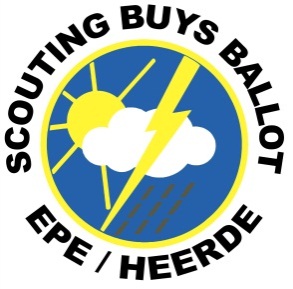 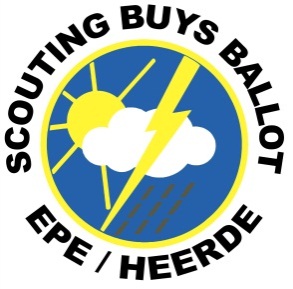 n.b. augustus en september vallen buiten de periodes omdat er dan geen opkomsten zijn.In te vullen door ouder en/of verzorger (s.v.p. in blokletters)In te vullen door ouder en/of verzorger (s.v.p. in blokletters)In te vullen door ouder en/of verzorger (s.v.p. in blokletters)In te vullen door ouder en/of verzorger (s.v.p. in blokletters)In te vullen door ouder en/of verzorger (s.v.p. in blokletters)In te vullen door ouder en/of verzorger (s.v.p. in blokletters)In te vullen door ouder en/of verzorger (s.v.p. in blokletters)In te vullen door ouder en/of verzorger (s.v.p. in blokletters)In te vullen door ouder en/of verzorger (s.v.p. in blokletters)RoepnaamAchternaamAchternaamStraat + nr.PostcodePostcodeEmail lidWoonplaatsWoonplaatsGeb. datumGeslachtGeslacht   M /     V   M /     V   M /     VSpeltak:        Bevers                 Shantihorde             Mowglihorde                           Explorers             Nessmukstam          SprengenstamSpeltak:        Bevers                 Shantihorde             Mowglihorde                           Explorers             Nessmukstam          SprengenstamSpeltak:        Bevers                 Shantihorde             Mowglihorde                           Explorers             Nessmukstam          SprengenstamSpeltak:        Bevers                 Shantihorde             Mowglihorde                           Explorers             Nessmukstam          SprengenstamSpeltak:        Bevers                 Shantihorde             Mowglihorde                           Explorers             Nessmukstam          SprengenstamSpeltak:        Bevers                 Shantihorde             Mowglihorde                           Explorers             Nessmukstam          SprengenstamSpeltak:        Bevers                 Shantihorde             Mowglihorde                           Explorers             Nessmukstam          SprengenstamSpeltak:        Bevers                 Shantihorde             Mowglihorde                           Explorers             Nessmukstam          SprengenstamSpeltak:        Bevers                 Shantihorde             Mowglihorde                           Explorers             Nessmukstam          Sprengenstam Ondergetekende wil graag een bevestiging van uitschrijving per e-mail ontvangen op het volgende e-mail adres: Ondergetekende wil graag een bevestiging van uitschrijving per e-mail ontvangen op het volgende e-mail adres: Ondergetekende wil graag een bevestiging van uitschrijving per e-mail ontvangen op het volgende e-mail adres: Ondergetekende wil graag een bevestiging van uitschrijving per e-mail ontvangen op het volgende e-mail adres: Ondergetekende wil graag een bevestiging van uitschrijving per e-mail ontvangen op het volgende e-mail adres: Ondergetekende wil graag een bevestiging van uitschrijving per e-mail ontvangen op het volgende e-mail adres:Reden van uitschrijvingReden van uitschrijvingReden van uitschrijvingReden van uitschrijvingReden van uitschrijvingReden van uitschrijvingReden van uitschrijvingReden van uitschrijvingReden van uitschrijvingWij waarderen het zeer als u de reden(en) zou willen aangeven waarom het lidmaatschap wordt opgezegd.Wij waarderen het zeer als u de reden(en) zou willen aangeven waarom het lidmaatschap wordt opgezegd.Wij waarderen het zeer als u de reden(en) zou willen aangeven waarom het lidmaatschap wordt opgezegd.Wij waarderen het zeer als u de reden(en) zou willen aangeven waarom het lidmaatschap wordt opgezegd.Wij waarderen het zeer als u de reden(en) zou willen aangeven waarom het lidmaatschap wordt opgezegd.Wij waarderen het zeer als u de reden(en) zou willen aangeven waarom het lidmaatschap wordt opgezegd.Wij waarderen het zeer als u de reden(en) zou willen aangeven waarom het lidmaatschap wordt opgezegd.Wij waarderen het zeer als u de reden(en) zou willen aangeven waarom het lidmaatschap wordt opgezegd.Wij waarderen het zeer als u de reden(en) zou willen aangeven waarom het lidmaatschap wordt opgezegd. Niet te combineren met studie of andere bezigheden Niet te combineren met studie of andere bezigheden Niet te combineren met studie of andere bezigheden Niet te combineren met studie of andere bezigheden Niet te combineren met studie of andere bezigheden Niet te combineren met studie of andere bezigheden Niet te combineren met studie of andere bezigheden Niet te combineren met studie of andere bezigheden Niet te combineren met studie of andere bezigheden Geen motivatie meer Geen motivatie meer Geen motivatie meer Geen motivatie meer Geen motivatie meer Geen motivatie meer Geen motivatie meer Geen motivatie meer Geen motivatie meer Verhuizing Verhuizing Verhuizing Verhuizing Verhuizing Verhuizing Verhuizing Verhuizing Verhuizing Te weinig variatie in spelaanbod Te weinig variatie in spelaanbod Te weinig variatie in spelaanbod Te weinig variatie in spelaanbod Te weinig variatie in spelaanbod Te weinig variatie in spelaanbod Te weinig variatie in spelaanbod Te weinig variatie in spelaanbod Te weinig variatie in spelaanbod Geen prettige sfeer Geen prettige sfeer Geen prettige sfeer Geen prettige sfeer Geen prettige sfeer Geen prettige sfeer Geen prettige sfeer Geen prettige sfeer Geen prettige sfeer Geen goede relatie met mede-speltakleden Geen goede relatie met mede-speltakleden Geen goede relatie met mede-speltakleden Geen goede relatie met mede-speltakleden Geen goede relatie met mede-speltakleden Geen goede relatie met mede-speltakleden Geen goede relatie met mede-speltakleden Geen goede relatie met mede-speltakleden Geen goede relatie met mede-speltakleden Geen goede relatie met leiding Geen goede relatie met leiding Geen goede relatie met leiding Geen goede relatie met leiding Geen goede relatie met leiding Geen goede relatie met leiding Geen goede relatie met leiding Geen goede relatie met leiding Geen goede relatie met leiding Vriendje / vriendinnetje is gestopt Vriendje / vriendinnetje is gestopt Vriendje / vriendinnetje is gestopt Vriendje / vriendinnetje is gestopt Vriendje / vriendinnetje is gestopt Vriendje / vriendinnetje is gestopt Vriendje / vriendinnetje is gestopt Vriendje / vriendinnetje is gestopt Vriendje / vriendinnetje is gestopt Anders, nl.: Anders, nl.:Stoppen machtiging doorlopende automatische incasso contributieStoppen machtiging doorlopende automatische incasso contributieStoppen machtiging doorlopende automatische incasso contributieStoppen machtiging doorlopende automatische incasso contributieStoppen machtiging doorlopende automatische incasso contributieStoppen machtiging doorlopende automatische incasso contributieStoppen machtiging doorlopende automatische incasso contributieStoppen machtiging doorlopende automatische incasso contributieStoppen machtiging doorlopende automatische incasso contributieDoor ondertekening van dit formulier wordt de machtiging voor de doorlopende automatische incasso van de contributie ingetrokken. Door ondertekening van dit formulier wordt de machtiging voor de doorlopende automatische incasso van de contributie ingetrokken. Door ondertekening van dit formulier wordt de machtiging voor de doorlopende automatische incasso van de contributie ingetrokken. Door ondertekening van dit formulier wordt de machtiging voor de doorlopende automatische incasso van de contributie ingetrokken. Door ondertekening van dit formulier wordt de machtiging voor de doorlopende automatische incasso van de contributie ingetrokken. Door ondertekening van dit formulier wordt de machtiging voor de doorlopende automatische incasso van de contributie ingetrokken. Door ondertekening van dit formulier wordt de machtiging voor de doorlopende automatische incasso van de contributie ingetrokken. Door ondertekening van dit formulier wordt de machtiging voor de doorlopende automatische incasso van de contributie ingetrokken. Door ondertekening van dit formulier wordt de machtiging voor de doorlopende automatische incasso van de contributie ingetrokken. Verklaring voor akkoordVerklaring voor akkoordVerklaring voor akkoordVerklaring voor akkoordVerklaring voor akkoordVerklaring voor akkoordVerklaring voor akkoordVerklaring voor akkoordVerklaring voor akkoordOndergetekende verklaart met de algemene voorwaarden, zoals vermeld op de achterzijde, akkoord te gaan. Ondertekende zegt hierbij het lidmaatschap van bovengenoemde persoon op per datum van ondertekening.Ondergetekende verklaart met de algemene voorwaarden, zoals vermeld op de achterzijde, akkoord te gaan. Ondertekende zegt hierbij het lidmaatschap van bovengenoemde persoon op per datum van ondertekening.Ondergetekende verklaart met de algemene voorwaarden, zoals vermeld op de achterzijde, akkoord te gaan. Ondertekende zegt hierbij het lidmaatschap van bovengenoemde persoon op per datum van ondertekening.Ondergetekende verklaart met de algemene voorwaarden, zoals vermeld op de achterzijde, akkoord te gaan. Ondertekende zegt hierbij het lidmaatschap van bovengenoemde persoon op per datum van ondertekening.Ondergetekende verklaart met de algemene voorwaarden, zoals vermeld op de achterzijde, akkoord te gaan. Ondertekende zegt hierbij het lidmaatschap van bovengenoemde persoon op per datum van ondertekening.Ondergetekende verklaart met de algemene voorwaarden, zoals vermeld op de achterzijde, akkoord te gaan. Ondertekende zegt hierbij het lidmaatschap van bovengenoemde persoon op per datum van ondertekening.Ondergetekende verklaart met de algemene voorwaarden, zoals vermeld op de achterzijde, akkoord te gaan. Ondertekende zegt hierbij het lidmaatschap van bovengenoemde persoon op per datum van ondertekening.Ondergetekende verklaart met de algemene voorwaarden, zoals vermeld op de achterzijde, akkoord te gaan. Ondertekende zegt hierbij het lidmaatschap van bovengenoemde persoon op per datum van ondertekening.Ondergetekende verklaart met de algemene voorwaarden, zoals vermeld op de achterzijde, akkoord te gaan. Ondertekende zegt hierbij het lidmaatschap van bovengenoemde persoon op per datum van ondertekening.HandtekeningHandtekeningHandtekeningNaam in bloklettersDatumDatumAlgemene voorwaardenAlgemene voorwaardenAlgemene voorwaardenHet lidmaatschap kan uitsluitend schriftelijk worden beëindigd.  Bij opzegging geldt dat een opzegtermijn van 14 dagen, voorafgaand aan de volgende betalingstermijn, van kracht is. Voor een overzicht van de termijnen en bepalingen lidmaatschap: zie hieronder.U kunt ook het volledig digitaal ingevulde formulier opslaan en vervolgens mailen naar ledenadministratie@scoutingbuysballot.nlEventueel kunt u het formulier invullen, printen en opsturen  naar de ledenadministratie van onze vereniging: Ledenadministratie Scouting Buys Ballot p/a Ugchelseweg 55 7335 JR Apeldoorn Het formulier afgeven bij de speltak van uw kind is niet wenselijk, omdat dit vertraging op kan leveren. Uiteraard is het wel wenselijk dat u de speltak mededeelt dat uw kind gaat stoppen met de Scouting.Bepalingen van lidmaatschap (zie voor volledigheid het introductieboekje): Scouting Buys Ballot is niet aansprakelijk voor zoekgeraakte eigendommen. Schade toegebracht aan de inventaris c.q. het clubgebouw door leden is verhaalbaar op grond van wettelijke aansprakelijkheid. De contributie wordt jaarlijks vastgesteld door de groepsraad en geldt per seizoen, vakanties inbegrepen. Eén seizoen bestaat uit drie perioden.De contributie is altijd bij vooruitbetaling verschuldigd.  
De momenteel geldende contributiebedragen staan op de website gepubliceerd.U dient uiterlijk 15 dagen voor de nieuwe periode schriftelijk op te zeggen bij de ledenadministratie. Uitzondering hierop is de eerste periode, zie voor exacte data het schema hieronder. Bij te late opzegging zult u ook de nieuwe periode moeten betalen en zal de uitschrijving pas na deze nieuwe periode ingaan. Het uitschrijfformulier kunt u downloaden op www.scoutingbuysballot.nlLet u er op dat de datum van ontvangst door de ledenadministratie leidend is voor de feitelijke uitschrijfdatum.Nb. Een stornering van de contributie met reden “oneens met incasso” zonder enige opgaaf van de reden aan de penningmeester beschouwen we ook als opzegging. Al heeft dit niet onze voorkeur, omdat via dit formulier de reden van opzegging wordt opgegeven en we deze terugkoppeling kunnen gebruiken voor kwaliteitsverbetering.Het lidmaatschap kan uitsluitend schriftelijk worden beëindigd.  Bij opzegging geldt dat een opzegtermijn van 14 dagen, voorafgaand aan de volgende betalingstermijn, van kracht is. Voor een overzicht van de termijnen en bepalingen lidmaatschap: zie hieronder.U kunt ook het volledig digitaal ingevulde formulier opslaan en vervolgens mailen naar ledenadministratie@scoutingbuysballot.nlEventueel kunt u het formulier invullen, printen en opsturen  naar de ledenadministratie van onze vereniging: Ledenadministratie Scouting Buys Ballot p/a Ugchelseweg 55 7335 JR Apeldoorn Het formulier afgeven bij de speltak van uw kind is niet wenselijk, omdat dit vertraging op kan leveren. Uiteraard is het wel wenselijk dat u de speltak mededeelt dat uw kind gaat stoppen met de Scouting.Bepalingen van lidmaatschap (zie voor volledigheid het introductieboekje): Scouting Buys Ballot is niet aansprakelijk voor zoekgeraakte eigendommen. Schade toegebracht aan de inventaris c.q. het clubgebouw door leden is verhaalbaar op grond van wettelijke aansprakelijkheid. De contributie wordt jaarlijks vastgesteld door de groepsraad en geldt per seizoen, vakanties inbegrepen. Eén seizoen bestaat uit drie perioden.De contributie is altijd bij vooruitbetaling verschuldigd.  
De momenteel geldende contributiebedragen staan op de website gepubliceerd.U dient uiterlijk 15 dagen voor de nieuwe periode schriftelijk op te zeggen bij de ledenadministratie. Uitzondering hierop is de eerste periode, zie voor exacte data het schema hieronder. Bij te late opzegging zult u ook de nieuwe periode moeten betalen en zal de uitschrijving pas na deze nieuwe periode ingaan. Het uitschrijfformulier kunt u downloaden op www.scoutingbuysballot.nlLet u er op dat de datum van ontvangst door de ledenadministratie leidend is voor de feitelijke uitschrijfdatum.Nb. Een stornering van de contributie met reden “oneens met incasso” zonder enige opgaaf van de reden aan de penningmeester beschouwen we ook als opzegging. Al heeft dit niet onze voorkeur, omdat via dit formulier de reden van opzegging wordt opgegeven en we deze terugkoppeling kunnen gebruiken voor kwaliteitsverbetering.Het lidmaatschap kan uitsluitend schriftelijk worden beëindigd.  Bij opzegging geldt dat een opzegtermijn van 14 dagen, voorafgaand aan de volgende betalingstermijn, van kracht is. Voor een overzicht van de termijnen en bepalingen lidmaatschap: zie hieronder.U kunt ook het volledig digitaal ingevulde formulier opslaan en vervolgens mailen naar ledenadministratie@scoutingbuysballot.nlEventueel kunt u het formulier invullen, printen en opsturen  naar de ledenadministratie van onze vereniging: Ledenadministratie Scouting Buys Ballot p/a Ugchelseweg 55 7335 JR Apeldoorn Het formulier afgeven bij de speltak van uw kind is niet wenselijk, omdat dit vertraging op kan leveren. Uiteraard is het wel wenselijk dat u de speltak mededeelt dat uw kind gaat stoppen met de Scouting.Bepalingen van lidmaatschap (zie voor volledigheid het introductieboekje): Scouting Buys Ballot is niet aansprakelijk voor zoekgeraakte eigendommen. Schade toegebracht aan de inventaris c.q. het clubgebouw door leden is verhaalbaar op grond van wettelijke aansprakelijkheid. De contributie wordt jaarlijks vastgesteld door de groepsraad en geldt per seizoen, vakanties inbegrepen. Eén seizoen bestaat uit drie perioden.De contributie is altijd bij vooruitbetaling verschuldigd.  
De momenteel geldende contributiebedragen staan op de website gepubliceerd.U dient uiterlijk 15 dagen voor de nieuwe periode schriftelijk op te zeggen bij de ledenadministratie. Uitzondering hierop is de eerste periode, zie voor exacte data het schema hieronder. Bij te late opzegging zult u ook de nieuwe periode moeten betalen en zal de uitschrijving pas na deze nieuwe periode ingaan. Het uitschrijfformulier kunt u downloaden op www.scoutingbuysballot.nlLet u er op dat de datum van ontvangst door de ledenadministratie leidend is voor de feitelijke uitschrijfdatum.Nb. Een stornering van de contributie met reden “oneens met incasso” zonder enige opgaaf van de reden aan de penningmeester beschouwen we ook als opzegging. Al heeft dit niet onze voorkeur, omdat via dit formulier de reden van opzegging wordt opgegeven en we deze terugkoppeling kunnen gebruiken voor kwaliteitsverbetering.ContributieperiodenContributieperiodenContributieperiodenIncasso contributie voor deze periode vindt plaats rond:Uiterlijke opzegdatum als het lidmaatschap beëindigd moet worden met ingang van deze periode:Periode 1 (1 september -15 december) 25 oktober15 septemberPeriode 2 (16 december - maart)25 januari1 decemberPeriode 3 (april t/m juni)25 april15 maart